ICAEW CPD Policy
As a member, you are required to maintain and develop your skills throughout your career. You must confirm that you are doing so by making a CPD declaration every year.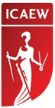 How much CPD should I do?Unlike some professional bodies, we don’t dictate how much CPD members must do. There are no set hours or points to attain. You simply need to complete as much development activity as you feel is required to remain competent in your role(s).Use our ‘Reflect, Act, Impact, Declare’ approachWhat activities count as CPD?You don’t necessarily need to attend training courses to maintain CPD compliance. We recognise that people learn in different ways, through several different channels.

These are the popular ways members stay up to date:Read the ICAEW email alert – it contains updates and news relevant to your roleAttend a workshop, conference, seminar or webinarRead a book or journal, such as a faculty publicationParticipate in the ICAEW communityArrange an informal training session with a colleagueKeeping a record of your CPDPlease keep a record of the CPD activity you do in case you are selected to show evidence of compliance.Keep an online record 